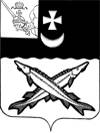 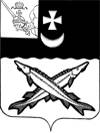 АДМИНИСТРАЦИЯ БЕЛОЗЕРСКОГО  МУНИЦИПАЛЬНОГО ОКРУГА  ВОЛОГОДСКОЙ  ОБЛАСТИП О С Т А Н О В Л Е Н И ЕОт  08.09.2023  № 1088О внесении изменения в постановление администрации округа от 12.01.2023 № 59В соответствии с постановлением администрации Белозерского муниципального округа от 25.04.2023 № 519 «Об утверждении Порядка разработки, реализации и оценки эффективности муниципальных программ Белозерского муниципального округа», на основании Устава округаПОСТАНОВЛЯЮ:Внести в муниципальную программу «Благоустройство территории Белозерского муниципального округа на 2023-2027 годы», утвержденную постановлением администрации округа от 12.01.2023 № 59, изменение, изложив ее в новой редакции (прилагается).2. Настоящее постановление подлежит опубликованию в газете «Белозерье» и размещению на официальном сайте Белозерского муниципального округа в информационно-телекоммуникационной сети «Интернет».Глава округа:                        					  Д.А. СоловьевПриложение  к постановлению администрации округаот 08.09.2023 № 1088«Приложение  к постановлению администрации округаот 12.01.2023  № 59МУНИЦИПАЛЬНАЯ ПРОГРАММА«БЛАГОУСТРОЙСТВО НА ТЕРРИТОРИИ БЕЛОЗЕРСКОГО МУНИЦИПАЛЬНОГО ОКРУГА НА 2023-2027 ГОДЫ»(далее – Программа)Паспорт программыХарактеристика сферы реализации муниципальной программы, основные проблемы в указанной сфере и перспективы ее развитияВ соответствии с основными приоритетами государственной политики в сфере благоустройства, стратегией социально-экономического развития Вологодской области на период до 2030 года приоритетом муниципальной политики в области благоустройства является комплексное развитие населенных пунктов.Программа сформирована в соответствии со стратегией социально-экономического развития Белозерского муниципального округа Вологодской области на период до 2030 года, задачей которой является формирование комфортного пространства территории округа: благоустройство территорий. Выделение субсидий из бюджетов вышестоящего уровня на реализацию Программы в 2023 - 2027 годах позволит выполнить мероприятия по благоустройству населенных пунктов.2. Приоритеты в сфере реализации муниципальной программы, цели, задачи, сроки реализации муниципальной программыПриоритетом в сфере реализации Программы является организация мероприятий по благоустройству территорий населенных пунктов Белозерского муниципального округа. Работы по благоустройству территорий округа благодаря реализации Программы приобретут не только комплексный, но и постоянный характер с эффективным внедрением передовых технологий и новых современных материалов при благоустройстве территорий.Программа сформирована с учетом реализации областных государственных программ по организации уличного освещения, по предотвращению распространения Борщевика. 3. Ресурсное обеспечение муниципальной программы за счет бюджета округа, а также информация о прогнозной (справочной) оценке расходов федерального и областного бюджетов, бюджетов государственных внебюджетных фондов и бюджетов муниципальных образований округа, иных организаций на реализацию целей муниципальной программыФинансирование мероприятий Программы осуществляется за счет бюджета округа, а также информация о прогнозной (справочной) оценке расходов федерального и областного бюджетов, бюджетов государственных внебюджетных фондов и бюджета муниципального округа, иных организаций на реализацию целей муниципальной программы с приложения № 1, 2 к Программе. Обоснование объема финансовых ресурсов, необходимых для реализации муниципальной программы;Обоснование общего объема средств, необходимых для реализации Программы, представлено в приложении № 1 к Программе.4. Перечень и характеристика мероприятийВ рамках Программы предусмотрен комплекс мероприятий, направленных на повышение уровня благоустройства территорий населенных пунктов округа. Для решения поставленных задач в рамках Программы необходимо вовлечь заинтересованных граждан, организации в реализацию мероприятий по благоустройству территорий округа.Для решения поставленных задач Программы предусматривается выполнение следующих основных мероприятий:Организация мероприятий по благоустройству территорий населенных пунктов округа.2.	Организация уличного освещения.3.	Выполнение работ по предотвращению распространения Борщевика4. 	Строительство сетей уличного освещения. Целью основного мероприятия 1 «Организация мероприятий по благоустройству территорий населенных пунктов» является осуществление выполнения работ по покосу населенных пунктов, ремонту и замене малых архитектурных форм, разрубка кустарника, содержание мест накопления ТКО, содержание общественных территорий округа (парки, скверы, пляжи и т.п.).Целью основного мероприятия 2 «Организация уличного освещения» является освещение территории населенных пунктов, замена светильников.Целью основного мероприятия 3 «Выполнение работ по предотвращению распространения Борщевика» является ликвидация на территории населенных пунктов Борщевика.Целью основного мероприятия 4 «Строительство сетей уличного освещения» является осуществление мероприятий по проектированию и строительству новых сетей электроосвещения на территории населенных пунктов округа.5. Методика расчета целевых индикаторов и показателей программыПеречень индикаторов программы с расшифровкой плановых значений по годам приведен в таблице.ТаблицаЦелевые показатели ПрограммыМетодика расчета значений целевых показателей (индикаторов) муниципальной программы1. Порядок (методика) расчета значений целевых показателей результативности предоставления субсидий, достигнутых муниципальными образованиями области (дворы)6. Ожидаемые результаты реализации и оценка результативности социально-экономических последствий муниципальной программыВ результате реализации программы к 2027 году планируется:1. Организация мероприятий по благоустройству территорий населенных пунктов.2. Организация мероприятий по уличному освещению населенных пунктов, отсутствие задолженности по оплате. 3. Организация мероприятий по предотвращению распространения Борщевика на территории населенных пунктов муниципального округа.Приложение №1 к Муниципальной программе «Благоустройство территории Белозерского муниципального округа на 2023-2027 годы»Ресурсное обеспечение реализации муниципальной программыза счет средств бюджета округа (тыс. руб.)Приложение №2к Муниципальной программе «Благоустройство территории Белозерского муниципального округа на 2023-2027 годыПрогнозная (справочная) оценка расходов федерального, областного бюджетов, бюджета муниципального округа, бюджетов государственных внебюджетных фондов, юридических лиц на реализацию целей муниципальной программы(подпрограммы муниципальной программы) (тыс. руб.)<1> Здесь и далее в таблице бюджет  муниципального округа указывается в соответствии с ресурсным обеспечением реализации муниципальной программы округа (подпрограммы муниципальной программы округа) за счет средств бюджета муниципального округа.<2> Здесь и далее в приложении юридические лица - акционерные общества с муниципальным участием, иные организации, индивидуальные предприниматели и физические лица.Приложение № 3 к Муниципальной программе «Благоустройство территории Белозерского муниципального округа на 2023-2027 годыПлан реализации программы «Благоустройство территории Белозерского муниципального округа на 2023-2027 годы»».Название программыБлагоустройство на территории Белозерского муниципального округа на 2023 - 2027 годыОтветственный исполнитель программыАдминистрация Белозерского муниципального округаСоисполнители программыОтдел архитектуры и строительства администрации Белозерского муниципального округаУправление социально-экономического развития администрации округаУчастники программыТерриториальное управление «Белозерское» администрации округаТерриториальное управление «Восточное» администрации округаТерриториальное управление «Западное» администрации округаПодпрограммы программыОтсутствуютПрограммно-целевые инструменты программыОтсутствуютЦели программыПовышение уровня благоустройства территорий населенных пунктов Белозерского муниципального округа.Задачи программы1. Организация мероприятий по благоустройству территорий населенных пунктов.2. Организация мероприятий по уличному освещению населенных пунктов.3. Организация мероприятий по предотвращению распространения Борщевика на территории муниципального округа.4. Строительство новых сетей электроосвещенияЦелевые индикаторы и показатели программы- площадь земельных участков  на которых проведены мероприятия по ликвидации Борщевика;- обеспечение уличного освещения населенных пунктов.Сроки реализации программы2023-2027 годыОбъем бюджетных ассигнованийпрограммы – 92 604,8       тыс. руб, в том числе:2023 год –  37 558,0 тыс. руб;2024 год –  13 761,7 тыс. руб;2025 год –  13 761,7 тыс. руб;2026 год – 13 761,7 тыс. руб;2027 год –  13 761,7 тыс. руб;из них:средства федерального бюджета – 0  тыс. руб., в том числе:2023 год –  0 тыс. руб;2024 год –  0 тыс. руб;2025 год –  0 тыс. руб;2026 год –  0 тыс. руб;2027 год –  0 тыс. руб;средства областного бюджета – 52 040,2  тыс. руб, в том числе:2023 год –  10 755,0 рублей;2024 год – 10 321,3 тыс. руб;2025 год –  10 321,3 тыс. руб;2026 год – 10 321,3 тыс. руб;2027 год – 10 321,3 тыс. руб;средства бюджета округа  –  40 564,6 тыс. руб, в том числе:2023 год –  26 803,0тыс. руб;2024 год –  3 440,4 тыс. руб;2025 год –  3 440,4 тыс. руб;2026 год – 3 440,4  тыс. руб;2027 год –  3 440,4 тыс. руб;Программа разработана при условии ежегодной корректировки финансирования мероприятий в соответствии с утвержденными бюджетамиОжидаемые результаты реализации программыРеализация запланированного муниципальной программой комплекса мероприятий позволит достичь следующих результатов к 2027 году:увеличить площадь земельных участков  на которых проведены мероприятия по ликвидации Борщевика;обеспечить уличного освещение населенных пунктов.№ п/пЗадачи, направленные на достижение целиНаименование индикатора (показателя)Ед. из.Значение показателейЗначение показателейЗначение показателейЗначение показателейЗначение показателейЗначение показателейЗначение показателейЗначение показателейЗначение показателей№ п/пЗадачи, направленные на достижение целиНаименование индикатора (показателя)Ед. из.202320242025202620272028202920292030123456789101111121.Организация мероприятий по благоустройству территорий населенных пунктовПлощадь общественных территорий в надлежащем состояниим21000100010001000100010001000100010002.Организация мероприятий по уличному освещению населенных пунктов.Отсутствие кредиторской задолженности по уличному освещению----------3.Организация мероприятий по предотвращению распространения Борщевика площадь земельных участков  на которых проведены мероприятия по ликвидации БорщевикаГа18,9319,93181818181818184.Строительство сетей электроосвещенияПротяженность построенных сетейкм.5,690--------№п/пПоказатель (индикатор)Ед. измеренияКоличественное значение целевых индикаторов, измеряемое или рассчитываемое1Площадь общественных территорий в надлежащем состояниим2Фактическая площадь общественных территорий,  на которой произведен покос травы2Организация мероприятий по уличному освещению населенных пунктов.-Отсутствие кредиторской задолженности по уличному освещению3Площадь земельных участков  на которых проведены мероприятия по ликвидации БорщевикаГаФактическая площадь земельных участков,  на которых проведены мероприятия по ликвидации Борщевика4Протяженность построенных сетейкмФактическая протяженность построенных сетейОтветственный исполнитель, соисполнители, участникиРасходы (тыс. руб.), годыРасходы (тыс. руб.), годыРасходы (тыс. руб.), годыРасходы (тыс. руб.), годыРасходы (тыс. руб.), годыОтветственный исполнитель, соисполнители, участники20232024202520262027123456всего26 803,0  3 440,43 440,43 440,43 440,4ответственный исполнитель муниципальной программыАдминистрация Белозерского муниципального округа794,90000Территориальное управление «Белозерское» администрации округа23 854,61 971,31 971,31 971,31 971,3Территориальное управление «Восточное» администрации округа705,7455,0455,0455,0455,0Территориальное управление «Западное» администрации округа1 447,81 014,11 014,11 014,11 014,1Источник финансового обеспеченияОценка расходов (тыс. руб.), годыОценка расходов (тыс. руб.), годыОценка расходов (тыс. руб.), годыОценка расходов (тыс. руб.), годыОценка расходов (тыс. руб.), годыИсточник финансового обеспечения20232024202520262027123456Всего37 558,014 317,313 761,713 761,713 761,7Бюджет округа <1>26 803,03 440,43 440,43 440,43 440,4Федеральный бюджет00000Областной бюджет10 755,010 321,310 321,310 321,310 321,3государственные внебюджетные фонды-----юридические лица <2>-----№Наименование основных мероприятий Ответственный исполнитель (Ф.И.О., должность)СрокСрокОжидаемый непосредственный результат (краткое описание)Финансирование (тыс. руб.)Финансирование (тыс. руб.)Финансирование (тыс. руб.)Финансирование (тыс. руб.)№Наименование основных мероприятий Ответственный исполнитель (Ф.И.О., должность)начала реализацииокончания реализацииОжидаемый непосредственный результат (краткое описание)202320242025202612345678910Организация мероприятий по благоустройству территорий населенных пунктовОрганизация мероприятий по благоустройству территорий населенных пунктовОрганизация мероприятий по благоустройству территорий населенных пунктовОрганизация мероприятий по благоустройству территорий населенных пунктовОрганизация мероприятий по благоустройству территорий населенных пунктовОрганизация мероприятий по благоустройству территорий населенных пунктовОрганизация мероприятий по благоустройству территорий населенных пунктовОрганизация мероприятий по благоустройству территорий населенных пунктовОрганизация мероприятий по благоустройству территорий населенных пунктовОрганизация мероприятий по благоустройству территорий населенных пунктов1.1.Выполнение мероприятий по благоустройству территорий населенных пунктовТерриториальное управление «Белозерское» администрации округа01.01.202331.12.2027Количество проведенных мероприятий по благоустройству населенных пунктов668,00001.2.Выполнение мероприятий по благоустройству территорий населенных пунктовТерриториальное управление «Восточное» администрации округа01.01.202331.12.2027Количество проведенных мероприятий по благоустройству населенных пунктов250,0000001.3.Выполнение мероприятий по благоустройству территорий населенных пунктовТерриториальное управление «Западное» администрации округа01.01.202331.12.2027Количество проведенных мероприятий по благоустройству населенных пунктов430,00002. Организация и обустройство уличного освещения2. Организация и обустройство уличного освещения2. Организация и обустройство уличного освещения2. Организация и обустройство уличного освещения2. Организация и обустройство уличного освещения2. Организация и обустройство уличного освещения2. Организация и обустройство уличного освещения2. Организация и обустройство уличного освещения2. Организация и обустройство уличного освещения2. Организация и обустройство уличного освещения2.1Организация  уличного освещению населенных пунктов.Территориальное управление «Белозерское» администрации округа01.01.202331.12.2027Отсутствие кредиторской задолженности по уличному освещению7 885,2007 885,2007 885,2007 885,2002.2Организация  уличного освещению населенных пунктовТерриториальное управление «Восточное» администрации округа01.01.202331.12.2027Отсутствие кредиторской задолженности по уличному освещению1 819,8671 819,8671 819,8671 819,8672.3Организация  уличного освещению населенных пунктовТерриториальное управление «Западное» администрации округа01.01.202331.12.2027Отсутствие кредиторской задолженности по уличному освещению4 056,6674 056,6674 056,6674 056,6672.4Погашение кредиторской задолженности за уличное освещение за 2022 год за городское поселение «Город Белозерск»Администрация Белозерского муниципального округа 01.01.202331.12.2023Отсутствие кредиторской задолженности по уличному освещению794,9000003. Выполнение работ по предотвращению распространения Борщевика на территории муниципального округа3. Выполнение работ по предотвращению распространения Борщевика на территории муниципального округа3. Выполнение работ по предотвращению распространения Борщевика на территории муниципального округа3. Выполнение работ по предотвращению распространения Борщевика на территории муниципального округа3. Выполнение работ по предотвращению распространения Борщевика на территории муниципального округа3. Выполнение работ по предотвращению распространения Борщевика на территории муниципального округа3. Выполнение работ по предотвращению распространения Борщевика на территории муниципального округа3. Выполнение работ по предотвращению распространения Борщевика на территории муниципального округа3. Выполнение работ по предотвращению распространения Борщевика на территории муниципального округа3. Выполнение работ по предотвращению распространения Борщевика на территории муниципального округа3.1Выполнение работ по предотвращению распространения Борщевика на территории муниципального округаТерриториальное управление «Восточное» администрации округа01.01.202331.12.2027Увеличение площади земельных участков  на которых проведены мероприятия по ликвидации Борщевика69,540003.2Выполнение работ по предотвращению распространения Борщевика на территории муниципального округаТерриториальное управление «Западное» администрации округа01.01.202331.12.2027Увеличение площади земельных участков  на которых проведены мероприятия по ликвидации Борщевика368,540004. Строительство сетей уличного освещения4. Строительство сетей уличного освещения4. Строительство сетей уличного освещения4. Строительство сетей уличного освещения4. Строительство сетей уличного освещения4. Строительство сетей уличного освещения4. Строительство сетей уличного освещения4. Строительство сетей уличного освещения4. Строительство сетей уличного освещения4. Строительство сетей уличного освещения4.1Осуществление технологического присоединения к электрическим сетямТерриториальное управление «Белозерское» администрации округа01.01.202331.12.2023Протяженность сетей7415,3000004.2Строительство сетей уличного освещения в г. БелозерскеТерриториальное управление «Белозерское» администрации округа01.01.202331.12.2023Протяженность построенных сетей13 800,000000Итого:Итого:Итого:Итого:Итого:Итого:37 558,01313 761,73313 761,73313 761,733